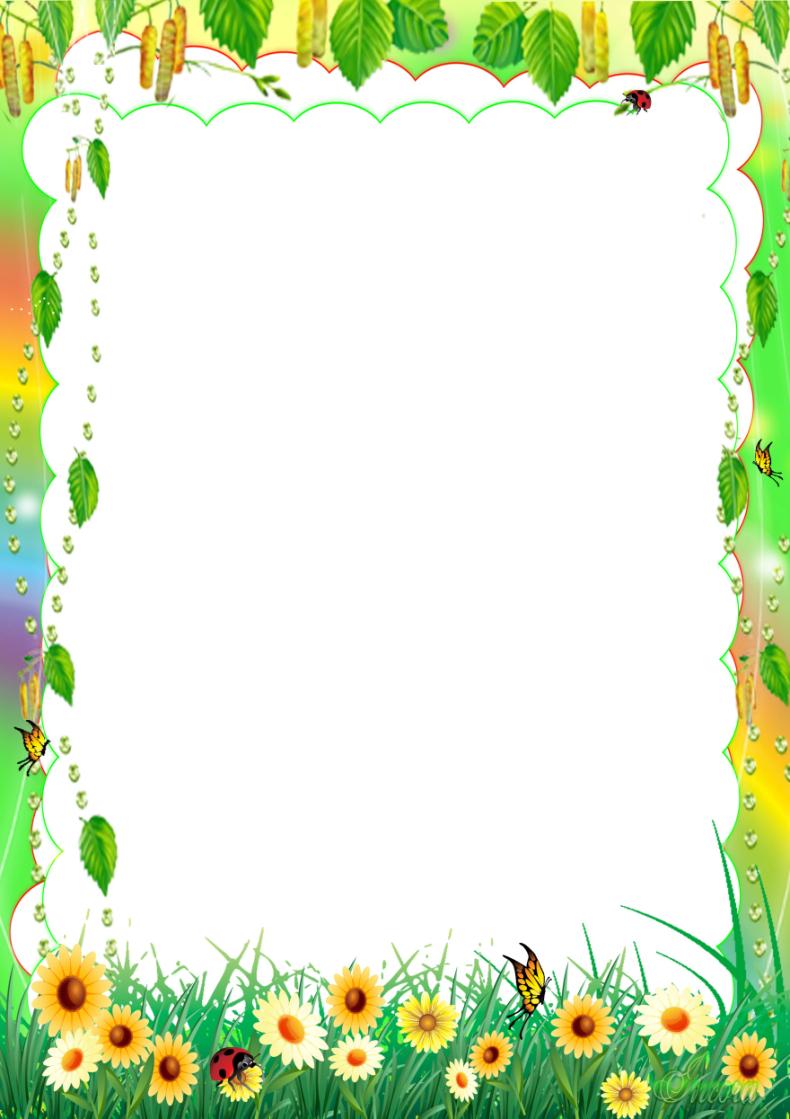 Режим дняГруппа «Знайки»тёплый периодРежимные мероприятияВремяПрием детей; Самостоятельная деятельность детей730  - 810Утренняя гимнастика810 - 817Самостоятельная деятельность детей817 – 830Подготовка к завтраку, ЗАВТРАК830 - 845Самостоятельная деятельность детей845 - 900Подготовка к прогулке900 – 915ПРОГУЛКА 1-я НОДСамостоятельная деятельность детей на прогулке915 – 1200915 –935ПРОГУЛКА 1-я НОДСамостоятельная деятельность детей на прогулке60 мин.Возвращение с прогулкиСамостоятельная деятельность детей1200 – 1215Подготовка к обеду ОБЕД1215 – 1240Подготовка ко сну1240 – 1250СОН1250 – 1510Подъем; Самостоятельная деятельность1510 – 1535Непрерывная образовательная деятельность №3-Самостоятельная деятельность детей1525 - 1535Подготовка к полднику ПОЛДНИК1535 - 1550Подготовка к прогулке1550 - 1600ПРОГУЛКАСамостоятельная деятельность детей на прогулке; Уход домой1600 – 1800ПРОГУЛКАСамостоятельная деятельность детей на прогулке; Уход домой32 мин.